                                            Сольфеджио:Урок 24 в рабочей тетради. Выполнить домашнее задание                                          Слушание музыки:Тема: «Медно-духовые инструменты», прочитать, выполнить задания 11,12,13,14МЕДНЫЕ ДУХОВЫЕ ИНСТРУМЕНТЫ.ВАЛТОРНАТРУБАТРОМБОНТУБАВалторна  Дословный перевод этого инструмента – «лесной рог». Предком валторны были охотничьи рога, в которые трубили, когда нужно было поднять сигнал во время охоты. Для того, чтобы звук стал громче и сильнее, валторну стали удлинять. Но играть на такой длинной трубке было неудобно и её стали скручивать. Современная валторна – свёрнутая в круг узкая. Примерно трёх метров длины трубка, на конце переходящая в широкий раструб. Звук валторны мягкий и благородный. Поэтому довольно часто ей удаётся солировать в оркестре.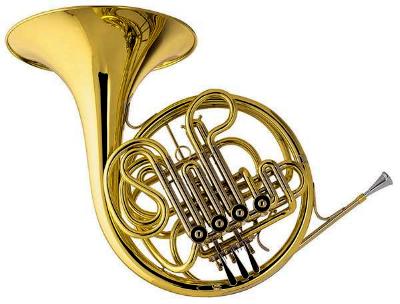 Труба  Один из самых древних медных духовых инструментов. Она извещала об опасности, открывала торжественные церемонии. В 17 веке вошла в состав оркестра. Самый высокий по звучанию среди медных духовых. Тембр инструмента яркий. Блестящий, красочный.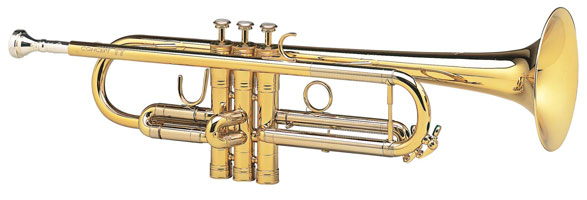 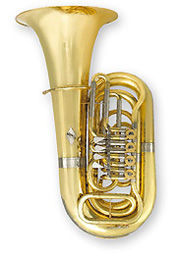 Туба  Самый низкий по регистру медный духовой. Родился в Германии в 1835 году. Имеет большие размеры. Во время игры музыкант держит инструмент перед собой. Принято считать. Что это инструмент неуклюжий и неподвижный. Сольные эпизоды у тубы встречаются крайне редко.Тромбон  Тромбон легко узнать по так называемой «кулисе». Это единственный духовой инструмент у которого нет отверстий- клапанов или механизма вентилей. Высота звука на тромбоне определяется кулисой: выдвигая её полностью, исполнитель получает низкиезвуки. А задвигая – высокие. Движение кулисытребует от исполнителя большой точности и тонкого слуха.  Виртуозные стремительные пассажи на этом нструменте недоступны.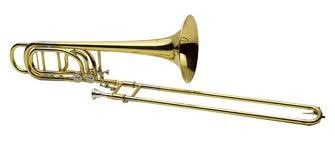 При игре на медных  духовых инструментах для уменьшения силы звука и изменении тембра используют сурдину.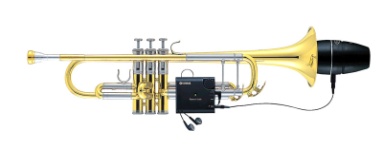 Задание 11.   Подпиши инструменты, на которых играют музыканты. Раскрась картинки синим цветом, кто играет на деревянно-духовых инструментах, а жёлтым цветом, кто на медно-духовых.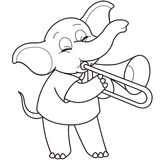 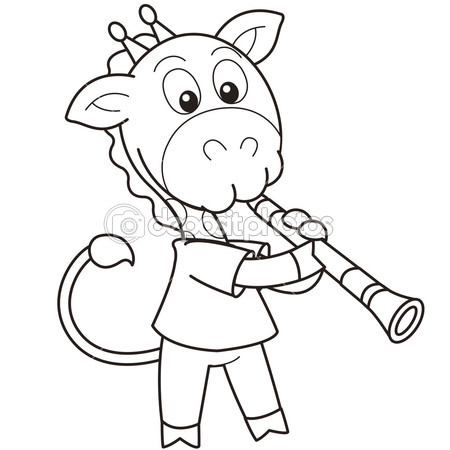 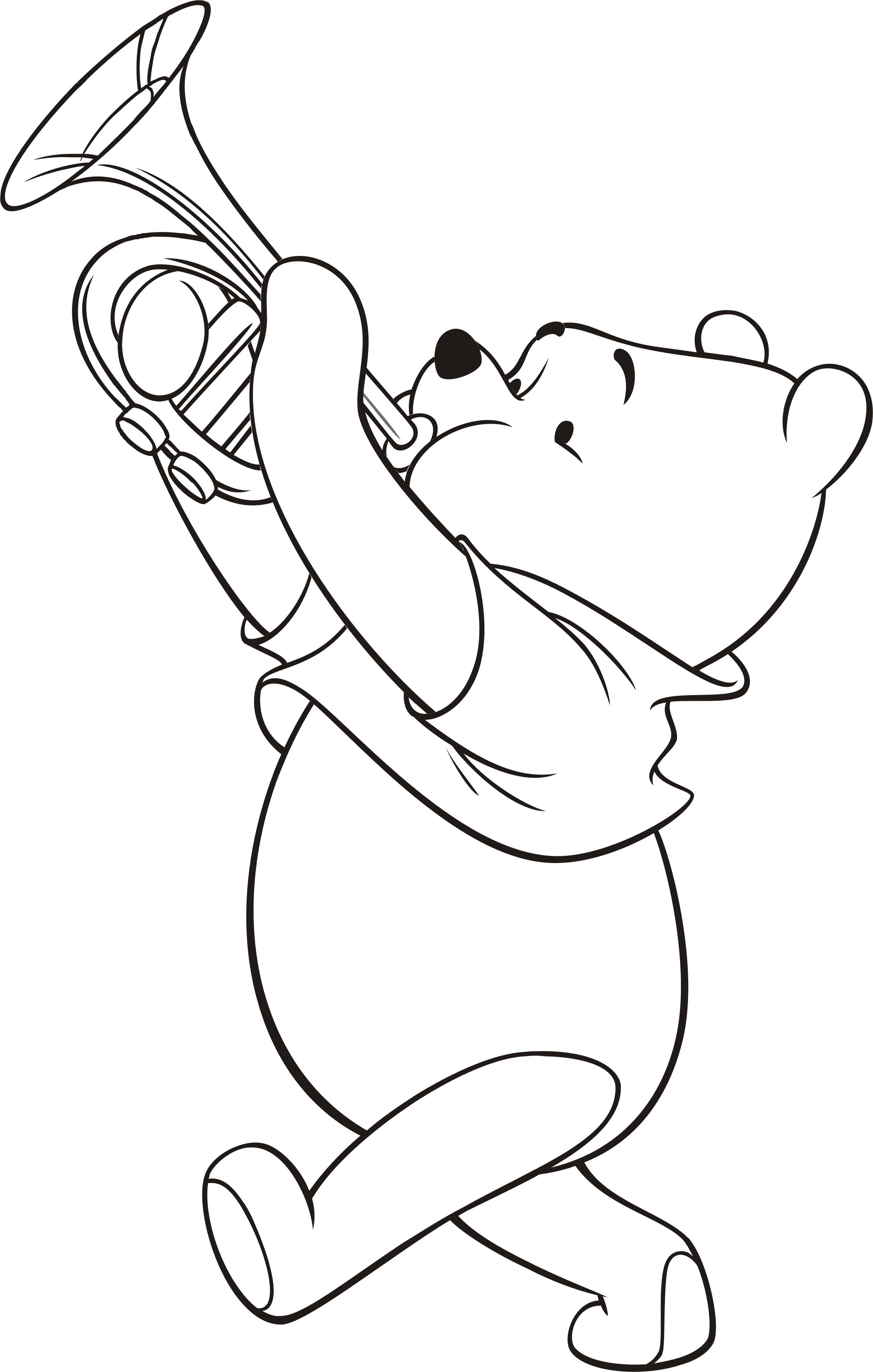 ________________________        __________________________          _________________________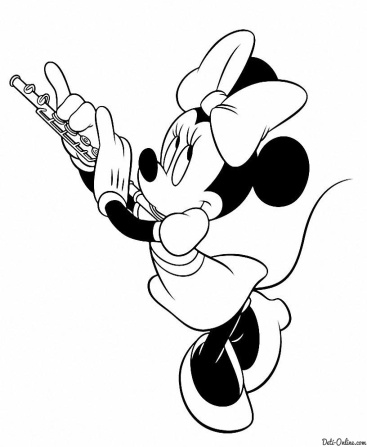 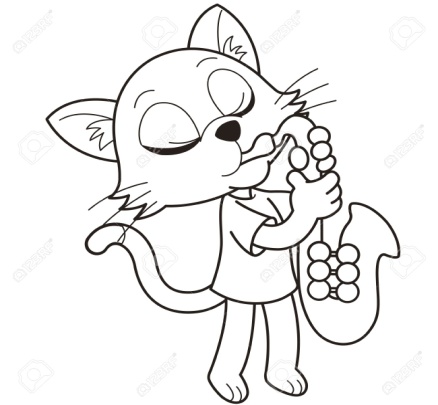 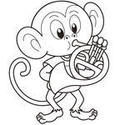 ________________________              __________________________          ________________________Задание 12.   Загадки.  Отгадай музыкальные инструменты.У скрипки есть огромный брат.Огромней он во много крат!Смычок коснется струн сейчас,И мы густой услышим бас!___________________________Угадай с одной попытки, ну-ка, время не тяни!Я похожа на улитку, медным трубам я сродни.Инструмент я духовойИ. бывает, полковой.Этот медный духовой
То короче, то длиннее.
Ведь кулису он имеет!
Громче всех в оркестре он.
Как зовут его?..______________________Деревянный духовой,
Не кларнет и не гобой,
Низким голосом поёт,
Называется____________________________________Задание 13.   Распредели музыкальные инструменты по таблице.Валторна,   скрипка,   флейта,   туба,   контрабас,   фагот,   альт,   тромбон,  гобой,  виолончель,   труба,   кларнет.Задание 14.   Выбери правильный ответ.Назовите самый низкий по звучанию духовой медный инструмент.А) туба                       Б) тромбонНазвание какого музыкального инструмента переводится как «вязанка дров»?А) арфа                    Б) фаготК какой группе инструментов оркестра  относится фагот?А) деревянно-духовой             Б) медно-духовойСколько струн у виолончели?А)пять                           Б) четыреКакой из этих инструментов НЕ относится к духовым?А) арфа                         Б) гобойНазвание какого инструмента на русский означает «дуновение, ветер»?А)фагот                       Б) флейтаКакая группа инструментов симфонического оркестра самая многочисленная?                                   А) медно-духовая            Б) струннаяКакая группа инструментов расположена ближе всего к дирижёру?А)струнная                        Б) медно-духовая На каком струнно-смычковом инструменте играют только сидя?А)контрабас                    Б) виолончельСтрунные смычковыеДеревянно-духовыеМедно-духовые